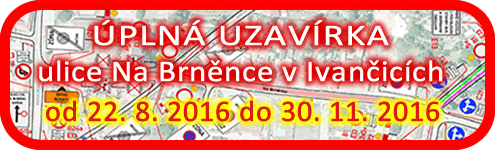 V době od cca 22. 8. 2016 do 30. 11. 2016 bude z důvodu celkové opravy chodníků a silnice úplná uzavírka ulice Na Brněnce v Ivančicích od křižovatky s ulicí Na Úvoze po křižovatku s ulicí Padochovská včetně uvedených křižovatek.Po dobu rekonstrukce uvedeného úseku jsou stanoveny objízdné trasy (zvlášť pro vozidla do 3,5 tuny, do 12 tun, nad 12 tun a pro autobusovou dopravu).Autobusové zastávky v obou směrech jsou po dobu rekonstrukce přesunuty z ulice Na Brněnce na ulici V Lánech ke gymnáziu J. Blahoslava.Informace se budou průběžně doplňovat dle aktuální situace na staveništi a budou k nalezení na webových stránkách města Ivančice. 